PLANIFICACIÓN  PARA EL AUTOAPRENDIZAJESEMANA 18DEL 27 AL 31 DE JULIO Te invito a trabajar desde casaGUIA DE AUTOAPRENDIZAJE DE LENGUAJESEXTO BÁSICO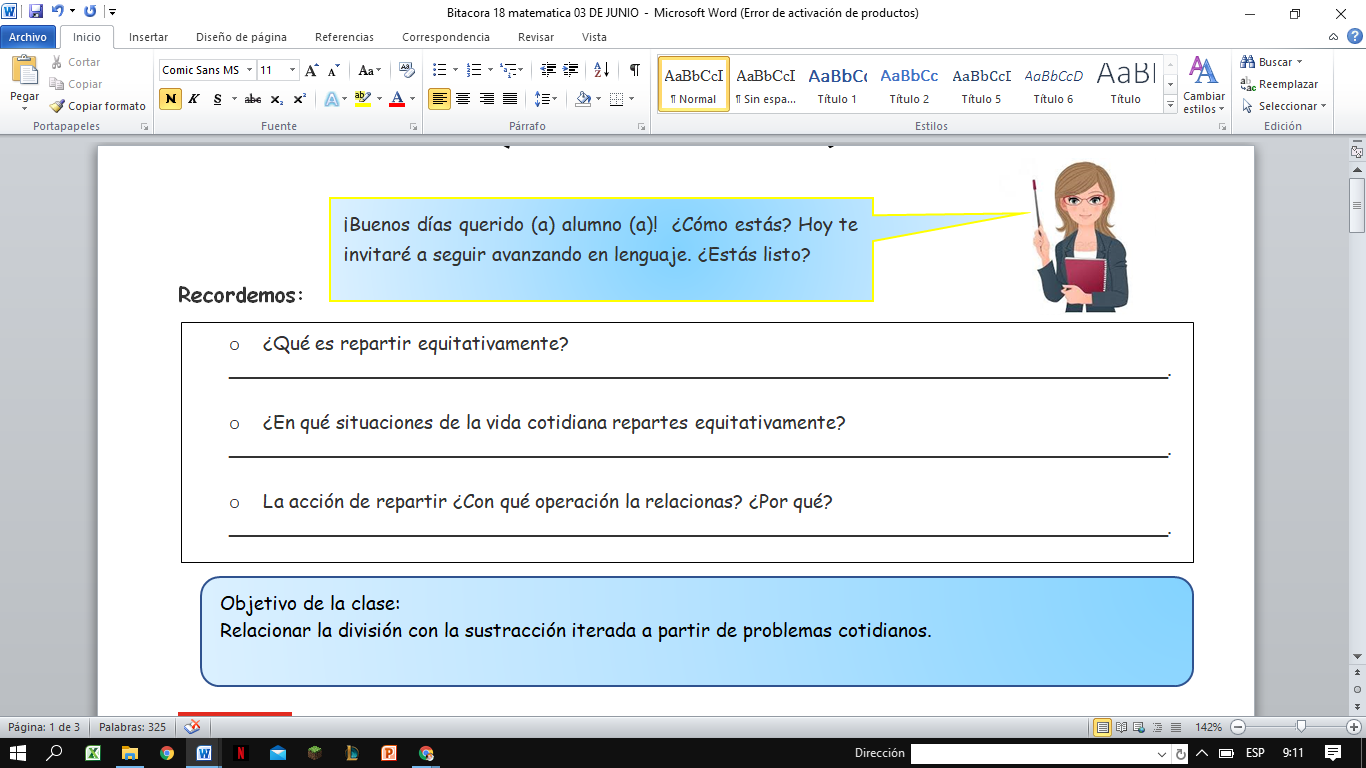 RECUERDA QUE AHORA TRABAJAREMOS LA GUÍA DUTANTE LA CLASE REMOTA.PARA ELLO DEBERÁS SIEMPRE TENER: TU CUADERNO Y TEXTO ESCOLARRecuerda registrar: Título, objetivo y fecha.INICIO ACTIVO MIS APRENDIZAJES PREVIOSResponde las siguientes preguntas en tu cuaderno: • Cuando lees un texto, ¿Qué estrategias aplicas para comprenderlo? •¿Qué haces antes de la lectura? Página (53)RECORDEMOS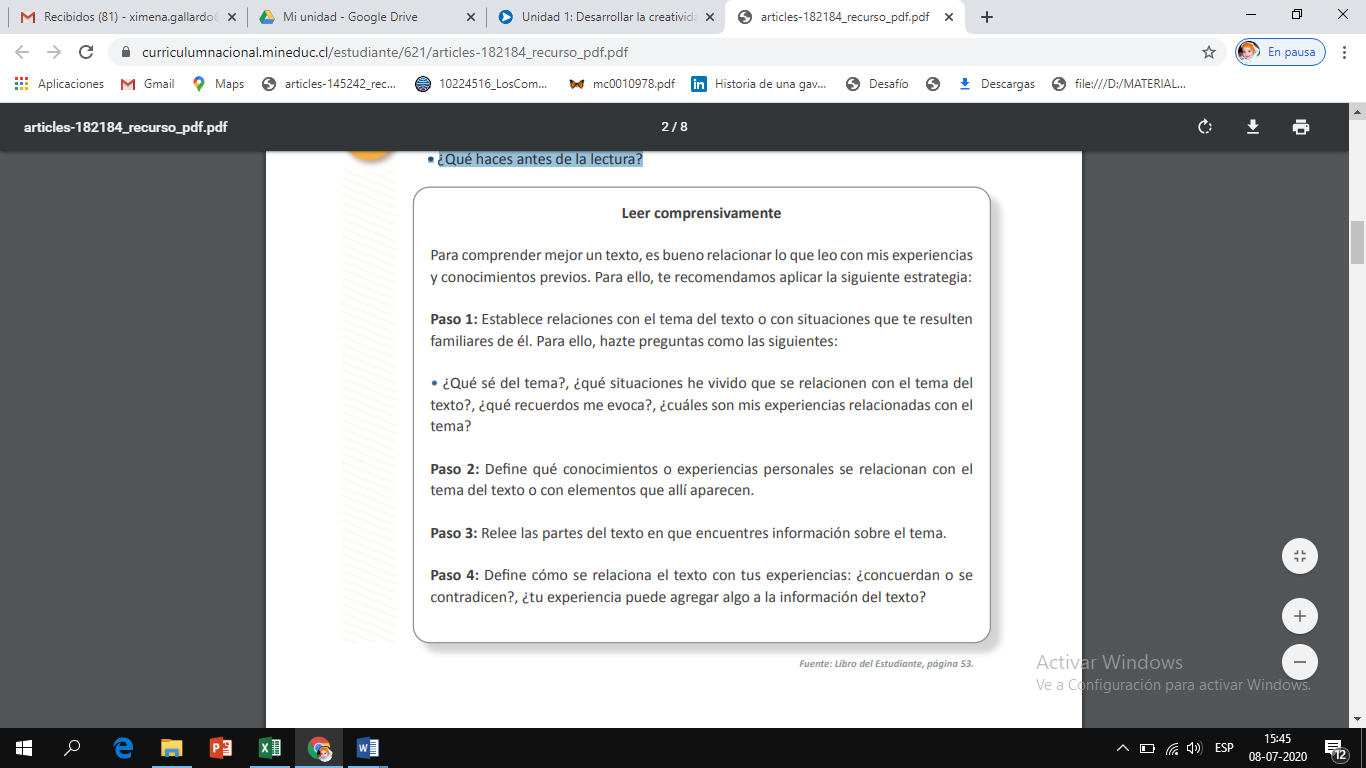 DESARROLLOA continuación, te invito  a leer en voz alta de manera fluida y  respetando reglas                                              de Puntuación, pídele a un adulto que te acompañe.                                             Hora de leer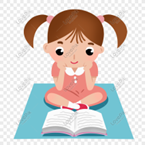 Responde las siguientes preguntas en tu cuaderno:1. Lee el texto “Pacha Pulai” de Hugo Silva en la página 158 de tu libro de estudio. Cuida que la lectura sea fluida, respetando la puntuación y pronunciando cada palabra de forma adecuada. 2. Contesta las siguientes preguntas en tu cuaderno: a. ¿Cómo se encontraba el piloto antes de volar? b. ¿En qué consistía la práctica? c. ¿Cómo se pierde? d. Cuando despertó, ¿en qué lugar se encontraba? 4.- ¿Qué le habría pasado a nuestro personaje, que volaba con tanta pena?5.- ¿Qué sentimientos le  generaban  volar en ese estado?6.- Responde las preguntas número 1, 2 . 3  Y 5 de la página 159 de tu libro. 7.- Responde en tu cuaderno la pregunta número 4 de la página 159 de tu libroCIERRE Evaluación de la clase Lee el siguiente fragmento de Pacha Pulai y responde las siguientes preguntas, anotando la alternativa correcta en tu cuaderno. 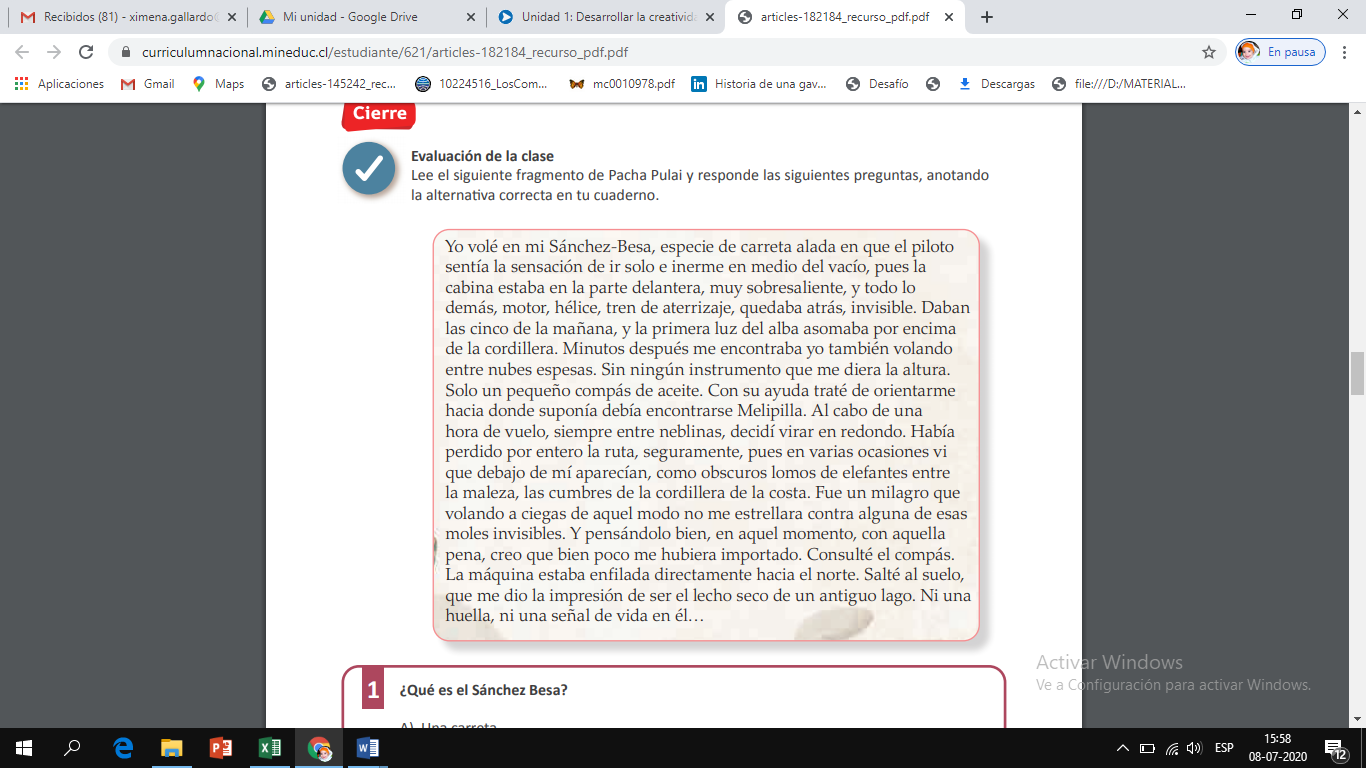 PARA ENVIAR POR CORREO O ENVIAR FOTOGRAFÍA POR WSP56- 964519597 Semana 18Nombre: ____________________ Curso   : Sexto año A    Fecha 26/07/2020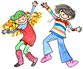                                                                 NOS VEMOS EN CLASES ONLINE.ASIGNATURA /CURSOLENGUAJE Y COMUNICACIÓN / SEXTO BÁSICONOMBRE DEL PROFESORXimena Gallardo M.CONTENIDOComprensión Lectora Fragmento de “Pacha Pulai”OBJETIVO DE APRENDIZAJE DE LA UNIDAD 2OBJETIVO DE LA CLASELeer y familiarizarse con un amplio repertorio de literatura para aumentar su conocimiento del mundo, desarrollar su imaginación y reconocer su valor social y cultural: cuento folklóricos y de autor, leyendas, mitos , novelas, historietas, otros.Leer comprensivamente un fragmento del texto narrativo , explicando  algunas situaciones del texto, además de expresar tu opinión sobre el tema que abordaINDICADOR DE OA3-Relacionan situaciones de la vida cotidiana con personajes o acciones de los textos leídos en clases o independientes.-Relacionan aspectos de un texto , leídos y los temas que abordan.ACTIVIDAD(ES) Y RECURSOS PEDAGÓGICOS 1.- Activo aprendizajes previos2- Estrategias de comprensión lectora3.- Leen objetivo de la clase4.- Antes de leer, responden preguntas5.- Lee el texto “Pacha Pulai” de Hugo Silva en la página 158 de tu libro de estudio6.- Responden preguntas en el cuaderno2. 7.- Responde las preguntas número 1, 2 , 3  Y 5 de la página 159 de tu libro. 8. Responde en tu cuaderno la pregunta número 4 de la página 159 de tu libro9.- Responden ticket de salidaEVALUACIÓN FORMATIVALos alumnos responden ticket de salida en relación a los objetivos de la clase.ESTE MÓDULO DEBE SER ENVIADO AL SIGUIENTE CORREO ELECTRÓNICOximena.gallardo@colegio-jeanpiaget.cl ENVIAR FOTOGRAFÍA POR WSP56- 964519597 Fecha de entrega  31 de Julio del 2020En esta clase leerás comprensivamente un fragmento del texto narrativo “Pacha Pulai” y explicarás algunas situaciones del texto, además de expresar tu opinión sobre el tema que aborda.1.- ¿Qué es el Sánchez Besa? A) Una carreta. B) Su copiloto. C) Su apellido. D) La avioneta.2.- ¿Por qué pierde la ruta? A) Porque tenía una brújula antigua. B) Porque el clima estaba muy nublado. C) Porque la cabina estaba muy atrás. D) Porque se desorientó al dar una vuelta¿Dónde logra llegar? A) A la cordillera. B) A un lago antiguo. C) A otra época. D) Al norte de Chile.TICKET DE SALIDAa. ¿Qué opinión tienes en relación a lo sucedido en la historia ?b. ¿Elige una situaciones del texto que te haya llamado la atención y explica lo sucedido y por qué fue que la escogistes?c.¿Has tenido alguna aventura en tu vida? Coméntala de manera breve.